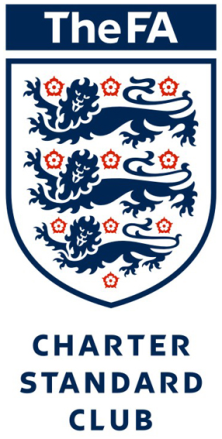 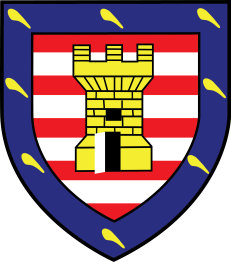 Morpeth Town Juniors adopts the FA approved club constitution template as follow :1. NameThe club shall be called MORPETH TOWN JUNIORS F.C. (the “Club”)2. ObjectsThe objects of the Club shall be to provide facilities, promote the game of AssociationFootball, to arrange matches and social activities for its members and communityparticipation in the same.3. Status of RulesThese rules (the “Club Rules”) form a binding agreement between each member of theClub.4. Rules and Regulations(a) The members of the Club shall so exercise their rights, powers and duties and shall,where appropriate use their best endeavours to ensure that others conduct themselvesso that the business and affairs of the Club are carried out in accordance with the Rulesand Regulations of The Football Association Limited (“The FA”), County FootballAssociation to which the Club is affiliated (“Parent County Association”) andCompetitions in which the Club participates, for the time being in force.(b) No alteration to the Club Rules shall be effective without prior written approval by theParent County Association. The FA and the Parent County Association reserve the rightto approve any proposed changes to the Club Rules.(c) The Club will also abide by The FA’s Child Protection Policies and Procedures,Codes of Conduct and the Equal Opportunities and Anti-Discrimination Policy as shall bein place from time to time.5. Club Membership(a) The members of the Club from time to time shall be those persons listed in theregister of members (the “Membership Register”) which shall be maintained by the Club Registration Secretary.(b) Any person who wishes to be a member must apply on the Membership ApplicationForm and deliver it to the Club. Election to membership shall be at the discretion of theClub Committee and granted in accordance with the anti-discrimination and equalitypolicies which are in place from time to time. An appeal against refusal may be made tothe Club Committee in accordance with the Complaints Procedure in force from time totime. Membership shall become effective upon an applicant’s name being entered in theMembership Register.(c) In the event of a member’s resignation or expulsion, his or her name shall beremoved from the Membership Register.(d) The FA and Parent County Association shall be given access to the MembershipRegister on demand.6. Annual Membership Fee(a) An annual fee payable by each member shall be determined from time to time by theClub Committee and set at a level that will not pose a significant obstacle to communityparticipation. Any fee shall be payable on a successful application for membership andannually by each member. Fees shall not be repayable unless otherwise agreed by the Club Committee.(b) The Club Committee shall have the authority to levy further subscriptions from themembers as are reasonably necessary to fulfil the objects of the Club.7. Resignation and Expulsion(a) A member shall cease to be a member of the Club if, and from the date on which,he/she gives notice to the Club Committee of his/her resignation. A member whoseannual membership fee or further subscription is more than two (2) months in arrearsshall be deemed to have resigned.(b) The Club Committee shall have the power to expel a member when, in its opinion, itwould not be in the interests of the Club for them to remain a member. An appealagainst such a decision may be made to the Club Committee in accordance with theComplaints Procedure in force from time to time.(c) A member who resigns or is expelled shall not be entitled to claim any, or a share ofany, of the income and assets of the Club (the “Club Property).8. Club Committee(a) The Club Committee shall consist of the following Club Officers: Chairperson, Treasurer, Secretary, Membership Secretary, Child Welfare Officer, Girls Football Representative, Mini-Soccer Representative, Parents Representative (x2) and up to 5 other members,elected at an Annual General Meeting.(b) Each Club Officer and Club Committee Member shall hold office from the date ofappointment until the next Annual General Meeting (“AGM”) unless otherwise resolvedat an Extraordinary General Meeting (“EGM”). One person may hold no more than twopositions of Club Officer at any time. The Club Committee shall be responsible for themanagement of all the affairs of the Club. Decisions of the Club Committee shall bemade by a simple majority of those attending the Club Committee meeting. TheChairperson of the Club Committee meeting shall have a casting vote in the event of atie. Meetings of the Club Committee shall be chaired by the CHAIRPERSON or in their absencethe SECRETARY. The quorum for the transaction of business of the Club Committee shall be three.(c) Decisions of the Club Committee of meetings shall be entered into the Minute Bookof the Club to be maintained by the Club Secretary.(d) Any member of the Club Committee may call a meeting of the Club Committee bygiving not less than seven days’ notice to all members of the Club Committee. The ClubCommittee shall hold not less than four meetings a year.(e) An outgoing member of the Club Committee may be re-elected. Any vacancy on theClub Committee which arises between Annual General Meetings shall be filled by amember proposed by one and seconded by another of the remaining Club Committeemembers and approved by a simple majority of the remaining Club Committee members.(f) Save as provided for in the Rules and Regulations of The FA, the Parent CountyAssociation and any applicable Competition, the Club Committee shall have the powerto decide all questions and disputes arising in respect of any issue concerning the ClubRules.(g) The position of a Club Officer shall be vacated if such person is subject to a decisionof The FA that such person be suspended from holding office or from taking part in anyfootball activity relating to the administration or management of a football club.9. Annual and Extraordinary General Meetings(a)An AGM shall be held in each year to:(i)receive a report of the activities of the Club over the previous year;(ii)receive a report of the Club’s finances over the previous year;(iii)elect the members of the Club Committee; and(iv)consider any other business.(b) Nominations for election of members as Club Officers or as members of the ClubCommittee shall be made in writing by the proposer and seconder, both of whom mustbe existing members of the Club, to the Club Secretary not less than 21 days before theAGM. Notice of any resolution to be proposed at the AGM shall be given in writing to theClub Secretary not less than 21 days before the meeting.(c) An EGM may be called at any time by the Club Committee and shall be called within21 days of the receipt by the Club Secretary of a requisition in writing, signed by not lessthan five members stating the purposes for which the Meeting is required and theresolutions proposed. Business at an EGM may be any business that may be transactedat an AGM.(d) The Secretary shall send to each member at their last known address written noticeof the date of a General Meeting (whether an AGM or an EGM) together with theresolutions to be proposed at least 14 days before the meeting.(e) The quorum for a General Meeting shall be THREE.(f) The Chairperson, or in their absence a member selected by the Club Committee,shall take the chair. Each member present shall have one vote and resolutions shall bepassed by a simple majority. In the event of an equality of votes the Chairperson of theMeeting shall have a casting vote.(g) The Club Secretary, or in their absence a member of the Club Committee, shall enterMinutes of General Meetings into the Minute Book of the Club.10. Club TeamsAt its first meeting following each AGM the Club Committee shall appoint a Club memberto be responsible for each of the Club’s football teams. The appointed members shall beresponsible for managing the affairs of the team. The appointed members shall presentto the Club Committee at its last meeting prior to an AGM a written report of the activitiesof the team.11. Club Finances(a) A bank account shall be opened and maintained in the name of the Club (the “ClubAccount”). Designated account signatories shall be the Club Chairperson, the ClubSecretary and the Treasurer. No sum shall be drawn from the Club Account except bycheque signed by ONE of the three designated signatories. All monies payable to theClub shall be received by the Treasurer and deposited in the Club Account.(b) The Club Property shall be applied only in furtherance of the objects of the Club. Thedistribution of profits or proceeds arising from the sale of Club Property to members isprohibited.(c) The Club Committee shall have the power to authorise the payment of remunerationand expenses to any member of the Club (although a Club shall not remunerate amember for playing) and to any other person or persons for services rendered to theClub.(d) The Club may provide sporting and related social facilities, sporting equipment,coaching, courses, insurance cover, medical treatment, away-match expenses, postmatch refreshments and other ordinary benefits of Community Amateur Sports Clubs asprovided for in the Finance Act 2002.(e) The Club may also in connection with the sports purposes of the Club:(i) sell and supply food, drink and related sports clothing and equipment;(ii) employ members (although not for playing) and remunerate them for providing goods and services, on fair terms set by the Club Committee without the person concerned being present;(iii) pay for reasonable hospitality for visiting teams and guests; and(iv) indemnify the Club Committee and members acting properly in the course of the running of the Club against any liability incurred in the proper running of the Club (but only to the extent of its assets).(f) The Club shall keep accounting records for recording the fact and nature of all payments and receipts so as to disclose, with reasonable accuracy, at any time, the financial position, including the assets and liabilities of the Club. The Club must retain its accounting records for a minimum of six years.(g) The Club shall prepare an annual “Financial Statement”, in such format as shall beavailable from The FA from time to time. The Financial Statement shall be verified by anindependent, appropriately qualified accountant and shall be approved by members atgeneral meeting. A copy of any Financial Statement shall, on demand, be forwarded toThe FA.(h) The Club Property, other than the Club Account, shall be vested in not less than twoand no more than four custodians, one of whom shall be the Treasurer (“theCustodians”),who shall deal with the Club Property as directed by decisions of the ClubCommittee and entry in the Minute Book shall be conclusive evidence of such adecision.(i) The Custodians shall be appointed by the Club in a General Meeting and shall holdoffice until death or resignation unless removed by a resolution passed at a GeneralMeeting.(j) On their removal or resignation a Custodian shall execute a Conveyance in such formas is published by The FA from time to time to a newly elected Custodian or the existingCustodians as directed by the Club Committee. The Club shall, on request, make a copyof any Conveyance available to The FA. On the death of a Custodian, any Club Propertyvested in them shall vest automatically in the surviving Custodians. If there is only onesurviving Custodian, an EGM shall be convened as soon as possible to appoint anotherCustodian.(k) The Custodians shall be entitled to an indemnity out of the Club Property for allexpenses and other liabilities reasonably incurred by them in carrying out their duties.12. Dissolution(a) A resolution to dissolve the Club shall only be proposed at a General Meeting andshall be carried by a majority of at least three-quarters of the members present.(b) The dissolution shall take effect from the date of the resolution and the members ofthe Club Committee shall be responsible for the winding up of the assets and liabilities ofthe Club.(c) Any surplus assets remaining after the discharge of the debts and liabilities of theClub shall be transferred to another Club, a Competition, the Parent County Associationor The FA for use by them for related community sports.Signed  	………………………		………………………..		………………………		Chairperson			Secretary			Treasurer